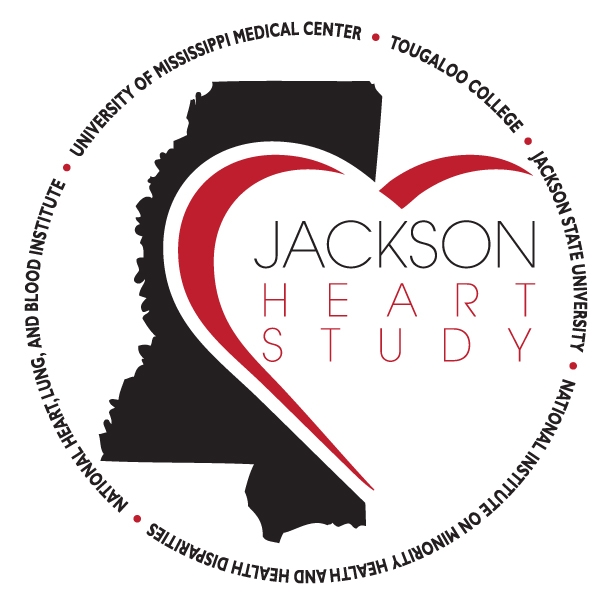 Manuscript Proposal Outline (Upload)Instructions: Use a font size of 11 points or larger with at least one-half inch margins (top, bottom, left, and right) for all pages. Note: Supplemental materials such as table shells must be uploaded separately.  Proposal Title: Association of leisure-time physical activity with chronic kidney disease(CKD) among African Americans in Jackson Heart StudyLead Author: Marcy Cage, University of Southern Mississippi       Manoj Sharma, Jackson State UniversityBrenda Jenkins, Jackson State University       Clifton Addison, Jackson State UniversityMarinelle Payton, Jackson State UniversityKeith Norris, University of California at Los AngelesOverviewPhysical inactivity is a risk factor for a myriad of chronic ailments. The exploration of the association between physical inactivity and chronic kidney disease(CKD) is in its early stages. Previous cross-sectional (Bowlby et. al 2016, Bharakhada et. al 2012; Hawkins et. al 2011; Robinson et. al 2010) observational cohort studies, (Chen et. al, 2014; Clark et. al 2012, Tsai et. al 2017; Kosmadakis et. al 2012), random controlled trials (Clyne et. al 2019, Hellberg et. al, 2019; Balakrishnan et. al 2010), and longitudinal studies, (Robinson-Cohen et. al 2014) have been done on the association of physical activity with CKD. Collectively, these studies indicated that physical activity has been shown to increase health outcomes in individuals with CKD as demonstrated by an increase in the estimated glomerular filtration rate (eGFR) and lowering of albuminuria levels and mortality rates. However, none of them examined physical activity and CKD among African Americans, a group at high risk for CKD and a myriad of excess CKD risk factors including a high prevalence of physical inactivity. There is a definitive need to examine the association of physical activity and CKD in African Americans.Background/RationaleAfrican Americans account for roughly 13% of the population, but African Americans comprise approximately 37% of the physically inactive population in the state of Mississippi according to the CDCs 2017 report. When compared to the other 49 states and the District of Columbia, African Americans are reportedly the least physically active ethnic group, at 32%. (CDC, 2017). A sedentary lifestyle often contributes to chronic conditions such as obesity which results in further occurrence of other medical conditions (Bopp, et al., 2006). Physical activity is described by the World Health Organization as any bodily movement by the skeletal muscles resulting in a use of energy, including playing, working, household work both indoor and outdoor, traveling and the engaging of recreational pursuits. Exercise and physical activity are not the same because exercise is a component of physical activity which serves as a method of maintaining or improving ones’ physical fitness. Physical activity done at any level has benefits as some activity is notably better than none. It has been found by Nagasawa et al. (2016), that increases in physical activity and reduced sedentary lifestyle may ameliorate the prevalence of proteinuria and kidney dysfunction. The findings further indicated that physical inactivity is strongly associated with incidence of CKD, but may differ depending on gender and BMI. The purpose of this study is to examine the association of physical activity and CKD among participants enrolled in the Jackson Heart Study (JHS), an exclusively African American population-based cohort. (<1000 words).Research HypothesisPhysical activity after adjusting for age, sex, educational attainment, household income, and medication will be associated with a lower prevalence of CKD (as determined by eGFR and albuminuria) compared to those without physical activity. This association will hold true for both men and women but may vary by BMI. Physical activity will be defined as leisure-time activity.Inclusions/ExclusionsIndependent Variables: Physical Activity, Frequency of Physical Activity, duration of activity, form of exerciseDependent Variables: CKD as determined by eGFR and AlbuminuriaCovariates: Demographics: Age, Sex -Clinical: BMI, Medication use, history of hypertension, history of diabetes, -Socioeconomic: education, household income – behavioral: alcohol use, smokingStatistical Analysis Plan and MethodsPASC Questionnaire       Physical Activity Assessment       Descriptive statistics to characterize study participants       Multivariate logistic regression will be used to evaluate the association between Physical Activity and eGFR       /Albuminuria while controlling covariates       Repeat analyses stratified analysis by BMIReferences (maximum 15)Bowlby, W., Zelnick, L. R., Henry, C., Himmelfarb, J., Kahn, S. E., Kestenbaum, B., … De Boer, I. H. (2016). Physical activity and metabolic health in chronic kidney disease: a cross-sectional study. BMC Nephrology. https://doi.org/10.1186/s12882-016-0400-xAucella, F., Valente, G. L., & Catizone, L. (2014). The Role of Physical Activity in the CKD Setting. Kidney and Blood Pressure Research, 39(2–3), 97–106. https://doi.org/10.1159/000355783Robinson-Cohen, C., Littman, A. J., Duncan, G. E., Weiss, N. S., Sachs, M. C., Ruzinski, J., … Kestenbaum, B. R. (2014). Physical Activity and Change in Estimated GFR among Persons with CKD. Journal of the American Society of Nephrology, 25(2), 399 LP – 406. https://doi.org/10.1681/ASN.2013040392Hellberg, M., Höglund, P., Svensson, P., & Clyne, N. (2019). Randomized Controlled Trial of Exercise in CKD—The RENEXC Study. Kidney International Reports. https://doi.org/10.1016/j.ekir.2019.04.001Kosmadakis, G. C., John, S. G., Clapp, E. L., Viana, J. L., Smith, A. C., Bishop, N. C., … Feehally, J. (2012). Benefits of regular walking exercise in advanced pre-dialysis chronic kidney disease. Nephrology Dialysis Transplantation. https://doi.org/10.1093/ndt/gfr364Chen, I. R., Wang, S. M., Liang, C. C., Kuo, H. L., Chang, C. T., Liu, J. H., … Huang, C. C. (2014). Association of walking with survival and RRT among patients with CKD stages 3–5. Clinical Journal of the American Society of Nephrology. https://doi.org/10.2215/CJN.09810913Bharakhada, N., Yates, T., Davies, M. J., Wilmot, E. G., Edwardson, C., Henson, J., … Khunti, K. (2012). Association of Sitting Time and Physical Activity With CKD: A Cross-sectional Study in Family Practices. American Journal of Kidney Diseases, 60(4), 583–590. https://doi.org/10.1053/j.ajkd.2012.04.024Robinson, E. S., Fisher, N. D., Forman, J. P., & Curhan, G. C. (2010). Physical activity and albuminuria. American Journal of Epidemiology. https://doi.org/10.1093/aje/kwp442Tsekoura, M., & Billis, E. (2015). Benefits of exercise in adult patients with chronic kidney disease. Epitheorese Klinikes Farmakologias Kai Farmakokinetikes, 33(3), 265–275.Painter, P., & Roshanravan, B. (2013). The association of physical activity and physical function with clinical outcomes in adults with chronic kidney disease. Current Opinion in Nephrology and Hypertension, 22(6). Retrieved from https://journals.lww.com/co-nephrolhypertens/Fulltext/2013/11000/The_association_of_physical_activity_and_physical.5.aspxSmitherman, T. A., Dubbert, P. M., Grothe, K. B., Sung, J. H., Kendzor, D. E., Reis, J. P., … Taylor, H. A. (2009). Validation of the jackson heart study physical activity survey in African Americans. Journal of Physical Activity and Health.Johansen, K. L. (2005). Exercise and Chronic Kidney Disease. Sports Medicine, 35(6), 485–499. https://doi.org/10.2165/00007256-200535060-00003Roshanravan, B., Robinson-Cohen, C., Patel, K. V, Ayers, E., Littman, A. J., de Boer, I. H., … Seliger, S. (2013). Association between Physical Performance and All-Cause Mortality in CKD. Journal of the American Society of Nephrology, 24(5), 822 LP – 830. https://doi.org/10.1681/ASN.2012070702Bopp, M., Wilcox, S., Laken, M., Butler, K., Carter, R. E., McClorin, L., & Yancey, A. (2006). Factors Associated with Physical Activity Among African-American Men and Women. American Journal of Preventive Medicine, 30(4), 340–346. https://doi.org/10.1016/J.AMEPRE.2005.11.007Hawkins, M. S., Sevick, M. A., Richardson, C. R., Fried, L. F., Arena, V. C., & Kriska, A. M. (2011). Association between physical activity and kidney function: National health and nutrition examination survey. Medicine and Science in Sports and Exercise, 43(8), 1457–1464. https://doi.org/10.1249/MSS.0b013e31820c0130